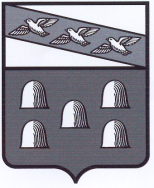 РОССИЙСКАЯ ФЕДЕРАЦИЯАДМИНИСТРАЦИЯ ГОРОДА ДМИТРИЕВА  КУРСКОЙ  ОБЛАСТИПОСТАНОВЛЕНИЕот  05.10.2020   № 233г. ДмитриевОб исполнении бюджета муниципальногообразования «Город Дмитриев» Курской областиза 9 месяцев 2020 года              Администрация города Дмитриева Курской области в соответствии с Уставом муниципального образования «Город Дмитриев» Курской области и Положением о бюджетном процессе в муниципальном образовании «Город Дмитриев» Курской области  постановляет:Утвердить отчет об исполнении бюджета муниципального образования «Город Дмитриев» Курской области за 9 месяцев 2020 года по доходам в сумме 17153,6 тыс.рублей, по расходам в сумме 20783,2 тыс.рублей.Постановление вступает в силу со дня его подписания.Врио Главы города Дмитриева                                                     С.Д. СолохинИсполнитель:Ключникова С.Н.